February 28, 2016       	                  			                                 Faith Baptist ChurchHebrews: Consider Jesus					               Matt Culbertson-Senior Pastor“Enter His Rest” Hebrews 3-4:13Discover Jesus!	(Hebrews 3:1-6) We must guard against the danger of __________________; understand the lesson from history.	(Hebrews 3:7-11; Numbers 13:30-31; 14:1-4, 20-22)Unbelieving ________________	 (Hebrews 3:12)____________________ of Sin 	(Hebrews 3:13-14)Rebellion and___________________ of heart  	(Hebrews 3:15-17)No _______________ for our souls 	(Hebrews 3:18-19; Deuteronomy 28:64-65)We must _______________ God’s provision for rest.	(Hebrews 4:1-3, 9-10; John 10:10)Hold on to ________________	 (Hebrews 3:6,14)Do not waiver in ___________________ 	(Hebrews 3:8)Watch out and _________________ each other 	(Hebrews 3:12-13)____________ and obey His voice	 (Hebrews 3:7,15)We will remain in His rest by trusting His _______________.	(Hebrews 4:12-13; Matthew 11:28-30)February 28, 2016       	                  			                                 Faith Baptist ChurchHebrews: Consider Jesus					               Matt Culbertson-Senior Pastor“Enter His Rest” Hebrews 3-4:13Discover Jesus!	(Hebrews 3:1-6) We must guard against the danger of ______________; understand the lesson from history.	(Hebrews 3:7-11; Numbers 13:30-31; 14:1-4, 20-22)Unbelieving _______________	(Hebrews 3:12)__________________of Sin 	(Hebrews 3:13-14)Rebellion and _________________ of heart	 (Hebrews 3:15-17)No ___________for our souls	 (Hebrews 3:18-19; Deuteronomy 28:64-65)We must _________________ God’s provision for rest.	(Hebrews 4:1-3, 9-10; John 10:10)Hold on to ________________	 (Hebrews 3:6,14)Do not waiver in __________________	 (Hebrews 3:8)Watch out and __________________each other 	(Hebrews 3:12-13)________________ and obey His voice 	(Hebrews 3:7,15)We will remain in His rest by trusting His ________________.	(Hebrews 4:12-13; Matthew 11:28-30)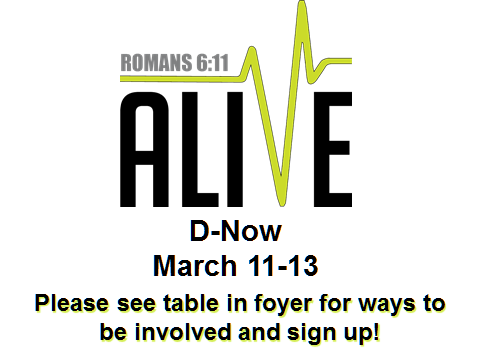 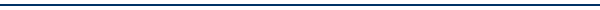 